Департамент образования и науки Брянской областиБрянский институт повышения квалификации работников образованияОбластной конкурс методических разработок«Победа – одна на всех»,посвящённый 70-летию Победы в Великой Отечественной войнеНоминация - Методическая разработка урокаАвторы: Третьякова Валентина Александровна Петроченко Ольга Васильевна (Краснослободское отделение МБОУ СОШ №2 г.Суража, 8(48330) 2-12-89, 8 910 335 68 22, 8 910 234 75 63)Интегрированный урок ИЗО – музыка в 7 классеТема. Тема Великой Отечественной войны в монументальной скульптуре и песнях.Цель:Формирование ключевых и надпредметных компетенций учащихся:
– формирование традиционных знаний, умений и навыков;
– формирование надпредметных понятий: Родина, совесть, любовь;
– формирование ключевых компетентностей: информационных, ценностно-смысловых, общекультурных, учебно-познавательных, коммуникативных, личностного совершенствования .Познакомить обучающихся с монументальной скульптурой, понятием мемориального ансамбля, с его образным языком, показать его связь с реальными историческими событиями; дать представление о силе воздействия музыкального искусства в годы Великой Отечественной войны; познакомить с особенностями музыкальной жизни Брянского края в годы Великой Отечественной войны;2) Помочь учащимся быть более открытыми, почувствовать свою значимость, создать позитивное отношение к различным видам искусства. Развивать эстетический и художественный вкус, творческую и познавательную активность, образное мышление, обогащать кругозор обучающихся на основе краеведческого материала.3) Воспитывать любовь к мировому искусству; воспитывать чувство патриотизма и любви к Родине, ко всему живому на Земле, воспитание чувства межнационального уважения, способствовать накоплению музыкального опыта.Задачи:  1. Дидактические:– обучать детей высказываться о содержании прослушиваемых и рассматриваемых произведений искусства, грамотно и ясно выражать свое мнение;
– закреплять умения и навыки, полученные ранее на уроках изобразительного искусства и музыки;2. Развивающие:– формировать нравственно-эстетические качества личности гражданина России, патриота своей Родины;
– развивать у учащихся эмоциональное и целенаправленное восприятие музыки и произведений изобразительного искусства и адекватной реакции на события, воплощённые в них.3. Воспитательные:– воспитывать патриотизм, любовь к Родине; 
– воспитывать чувство гордости за людей, отстоявших Родину в годы Великой Отечественной войны;
– воспитание музыкально-эстетического вкуса.Оборудование: компьютер, проектор, экран, презентация, аудиозаписи, музыкальный инструмент, видеофильм. Зрительный ряд: фото памятников времён ВОВ, Брянской области, Суражского района, портреты композиторов. Литературный ряд: стихи о войне.Тип урока – урок усвоения новых знаний, урок-экскурсияХод урока. Организационный этап.Звучит песня  «Поклонимся великим тем годам». На фоне музыки на слайде появляются фото монументов и памятников.(слайд3)Учитель музыки: - Скажите, пожалуйста, о каком времени эта песня? Какому событию она посвящена? Какую великую дату мы будем отмечать в этом году? А  что вы ещё увидели на слайде презентации?Как вы думаете, о чём мы будем говорить с вами на уроке? С чем мы будем знакомиться? Какие задачи будем решать на уроке? Постановка цели и задач урока. Мотивация учебной деятельности учащихся.Учитель ИЗО: Великая Отечественная война - это огромная душевная рана в человеческих сердцах. Началась эта страшная трагедия двадцать второго июня тысяча девятьсот сорок первого года, а закончилась только через четыре года, через четыре тяжелых года - девятого мая тысяча девятьсот сорок пятого года.
Это была самая величайшая война за всю историю человечества. Огромное количество людей погибло в этой войне. Люди отдавали свои жизни за судьбу своей Родины, за своих товарищей. Даже городам, которые выстояли весь напор гитлеровской армии, присвоили звание героев.
Россию считали страной - освободительницей. Она не только изгнала фашистскую армию из своих пределов, а освободила другие страны, находящиеся под гнетом фашизма.
Немногие дошли до Берлина, но слава погибших, их имена живут в наших сердцах.
Мы должны помнить тех, кто совершил тот самый подвиг во имя нашей Родины!
Сколько войною задето
Седых и детских голов?!
Мы о войне этой знаем
Лишь по рассказам отцов.
Эту войну видели только наши деды и прадеды, как же рассказать о Великой Отечественной войне вам, как сохранить эти события в памяти? (в произведениях литературы, музыки, изо) Память о прошлом... Память... Память не нейтральна, не пассивна. Она учит и призывает, убеждает и предостерегает, дает силы и внушает веру. Великий русский художник, автор картины «Три богатыря», Виктор Михайлович Васнецов, сказал: «Плох тот народ, который не помнит, не любит, не ценит своей истории».Учитель музыки: Помните... Память... Сегодня наш урок посвящен песням, памятникам, мемориалам, связанным с войной. Эти песни и каменные изваяния не дают нам забывать о том горе, которое постигло нашу страну в 1941 году. Тысячи памятных мест и песен в нашей стране и за рубежом оставила нам война. Говорить о них можно бесконечно. Поэтому мы поговорим только о некоторых из них. И наш урок мы проведём в форме экскурсии. В роли экскурсоводов выступим мы, учителя музыки и ИЗО, а также ваши одноклассники. Сведения, полученные на уроке, мы реализуем при создании проекта, посвящённого 70-летию Победы, на последующих уроках.Актуализация знаний.Учитель ИЗО:- Какие произведения вы видели на слайде? (скульптуры, памятники).- К какому жанру изобразительного искусства они относятся?- Дайте определение этим понятиям.(высказывания обучающихся)Подведём итог нашим ответам.Слайд 4: Словарная работа	Значение слова Памятник по словарю Ушакова:
ПАМЯТНИК, памятника, м. 1. Архитектурное или скульптурное сооружение в память или  честь какого –нибудь  лица или события.  2.Сооружение на могиле в память умершего. Слайд5. Монументальная скульптура – это вид изобразительного искусства, произведения которого посвящены значительным историческим событиям или воздвигаются в честь великих людей. - Как вы считаете, что отличает монументальную скульптуру от скульптуры в целом?Учитель ИЗО: Характерными чертами монументальной скульптуры являются крупные масштабы, единство содержания, гармония с архитектурно-пространственным окружением. Целевой аудиторией является массовый зритель. Монументальная скульптура, которая может быть как однофигурной, так и многофигурной, исполняется в виде мемориальных комплексов, памятников и рельефов. Произведения монументальной скульптуры рассчитаны в основном на восприятие с больших расстояний, на долговременное существование в природной среде: обычно они выполняются в самых прочных материалах - в граните, бронзе и т. д.; объем моделируется большими массами, с учетом дальних точек осмотра, большое значение придается общему силуэту монумента и выбору места установки.Мемориальный – служащий для увековечивания памяти кого/чего-нибудь.Ансамбль – произведения, объединенные вместе и связанные друг с другом общим замыслом.
Непросто создать и одну скульптуру – пластичную, выразительную, занимающую свое место в пространстве. А в ансамбле их может быть пять, десять, соединенных одной темой, одним замыслом. Их надо распределить так, чтобы они не только не мешали, но наоборот, помогали – подчеркивали и оттеняли друг друга.- Какая тема будет звучать в материале нашего урока?4. Первичное усвоение новых знаний.Слайд 6. - Мамаев курган и песня «На Мамаевом кургане тишина»Учитель ИЗО: Тысячи и тысячи памятников народным страданиям и народному мужеству высятся в городах и селах нашей Родины.Величественный мемориальный комплекс на Мамаевом Кургане напоминает о том, что защитники Сталинграда были сильнее смерти. (Показ фото) Над волжским простором вознеслась величественная и прекрасная скульптура – «Мать – Родина», вздымающая меч возмездия и словно говорящая: «Кто с мечом к нам придет, от меча и погибнет». (Показ фото) Здесь же есть и другой памятник, олицетворяющий скорбь, горе, утрату: «Женщина, склоненная к солдату» (показ фото) Учитель музыки:Мемориалу Мамаев Курган  посвящена песня-сказ о Мамаевом Кургане на  музыку А.Пахмутовой и слова В.Бокова.  Песни этих авторов поёт вся страна, и многие искренне верят, что песни эти - народные  (Слайд 7- портреты.)                                                                                 История создания песни - сказа о Мамаевом кургане  из жизни:  В.Боков рассказывал: «Однажды я около полутора месяцев гостил у своего волгоградского друга, композитора Григория Пономаренко. Как-то поехал на Мамаев курган и провел там целый день. В раздумье смотрел, наблюдал, вспоминал. И увидел стоящую на склоне легендарной высоты седую женщину, устремившую взор на Волгу. Она стояла неподвижно, как изваяние, как памятник, как скорбь, и смотрела, смотрела, смотрела на Волгу. Я не мог быть бестактным, не мог подойти к ней и спросить: "Почему вы здесь? Почему так печальны?" Видимо, она кого-то потеряла на Мамаевом кургане. Кого? Сына? Мужа? Дочь? Не знаю… Вот этот образ меня настолько потряс, что я не мог уже о нём забывать. И родилась строка "На Мамаевом кургане - тишина…" и родились другие строки. Родилась песня». Песня зазвучала в эфире. Послушайте её и определите характер, как музыка передаёт величие и скорбь этого монумента.Слушание песниСлайд 8.Алёша (памятник, Пловдив)- песня «Алёша»Учитель ИЗО: «Алёша» — памятник советскому солдату-освободителю в болгарском городе Пловдиве на холме Бунарджик («Холм Освободителей»).
Памятник представляет собой 11-ти метровую железобетонную скульптуру советского солдата, смотрящего на восток. В его руке ППШ, направленный к земле. Скульптура водружена на 6-ти метровый постамент, облицованный сиенитом и гранитом. Постамент украшен барельефами «Советская армия бьёт врага» (автор Георгий Коцев) и «Народ встречает советских воинов» (автор Александр Занков). К монументу, стоящему посреди большой смотровой площадки ведёт широкая лестница из ста ступеней. Памятник можно увидеть практически из любой точки города.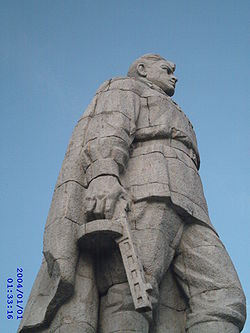   Учитель музыки: Осенью 1962 года в Болгарию приехал советский композитор Эдуард Савельевич Колмановский. Ему рассказали о том, как в сентябре 1944 года жители города с букетами роз встречали своих освободителей и как один из солдат сказал, что, пока его руки смогут держать оружие, розы никогда больше не будут обрызганы кровью. Народная память сохранила и имя солдата — ласковое, певучее русское имя Алеша. С розами он и увековечен в камне.
Возвратившись домой, композитор поделился своими впечатлениями о том, что видел и слышал в Болгарии, с поэтом Константином Яковлевичем Ваншенкиным, давним своим соавтором, показал ему фотографию памятника советским воинам — «Алеши».«Стихи родились очень быстро, на едином дыхании, — вспоминает поэт. — Тема ведь родная, близкая. Я прошел войну, воевал в Венгрии, в Австрии, в Чехословакии, потерял много боевых друзей, товарищей по оружию, мог погибнуть и сам. Если написано о том, что выстрадано и дорого, это находит отзвук в сердцах людей. А тема войны для нас всегда кровоточаща.»Песня “Алеша” — это раздумье о подвиге советского воина, баллада, в которой гражданственность сочетается с лирической интонацией. (исполнение песни «Алёша» - текст выведен на экран).Слайд 9.Учитель ИЗО:  Воинский мемориал в Трептов-парке - самый большой из подобных памятников за пределами бывшего Советского Союза и самый известный в мире наряду с Мамаевым курганом в России.Учитель музыки: Прослушайте фрагмент  песни «В Трептов парке». При прослушивании попробуйте определить тему, историю памятника.Слушание.Учитель музыки:  Что вы узнали из этой песни? (высказывания обучающихся)Учитель ИЗО :Молодой солдат со спасенной немецкой девочкой на руках и мечом, разрубающим поверженную свастику, возвышается над кронами старых деревьев на могильном холме.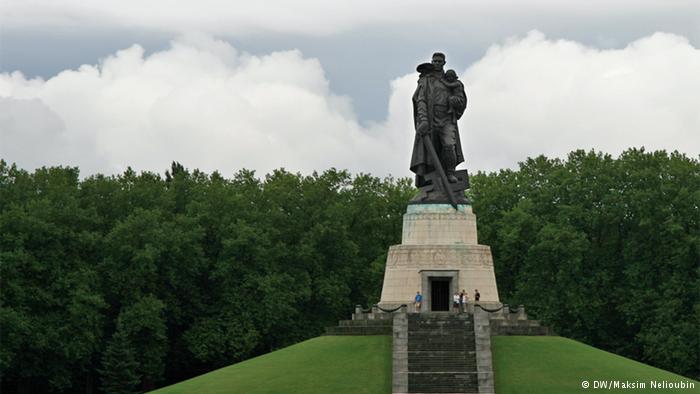 Перед бронзовым солдатом - мемориальное поле с другими братскими могилами, саркофагами, чашами для вечного огня, двумя красными знаменами из гранита, скульптурами коленопреклоненных солдат - совсем молодого и постарше. У гранитных знамен - надписи на двух языках: "Вечная слава воинам Советской Армии, отдавшим свою жизнь в борьбе за освобождение человечества". Сами саркофаги - пустые, солдаты похоронены в земле по краям почетной аллеи.У входа, украшенного гранитными порталами, посетителей встречает Родина-мать, скорбящая о своих сыновьях. Она и солдат-освободитель - два символических полюса, определяющих драматургию всего мемориала, который обрамлен плакучими березами, специально посаженными здесь в напоминание о российской природе. И не только о природе.Учитель музыки: Великая Отечественная война не обошла стороной и нашу брянскую землю. Учитель ИЗО:  Вечный огонь славы зажжен в Брянске на площади Партизан 17 сентября 1966 года. Он горит у величественного монумента - памятника воинам и партизанам Великой Отечественной войны.(Слайд10) Авторы - скульптор, заслуженный деятель искусств, член-корреспондент академии художеств СССР А.П. Файдыш-Крандиевский, архитекторы М.О. Барщ и А.Н. Колчин.  
Памятник состоит из трех скульптурных групп партизан и воинов Советской Армии, в центре которых - семнадцатиметровый пилон. На постаменте памятника - строки из партизанской песни А. Софронова и С. Каца.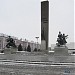  Учитель музыки:  Ребята, прочитайте эти строки: (слайд11 )«  Шумел сурово Брянский лес,Спускались синие туманы, 
И сосны слышали окрест, 
Как шли с победой партизаны.» - Откуда эти слова? Чем для Брянской области является эта песня ? (гимном нашей области).- А что такое гимн?- В каком году она стала считаться гимном? (5 ноября 1998 года)- Какова же история создания этой песни? Сообщение обучающегося. История создания песни «Шумел сурово Брянский лес Учитель музыки: Вспомним песню «Шумел сурово Брянский лес», определим её характер (величественная, героическая, эпическая, мужественная). - Похожа ли песня по характеру на партизан, на характер защитников? Как это отразилось в памятнике?- Какими же качествами обладали партизаны? (Силой духа, твёрдостью характера, героизмом, стойкостью, любовью к Родине)- Как ещё можно назвать этих людей ? (Героями, патриотами)Учитель музыки: В Брянских лесах воевало 60 тысяч партизан. Народные мстители были объединены в 139 отрядов, 27 бригад и соединений. 12 партизанам присвоено звание Героя Советского Союза. Исполнение гимна Брянской области на фоне слайда «Зажжённый огонь»Учитель ИЗО:  «Партиза́нская поля́на» — мемориальный комплекс, расположенный в Брянских лесах под Белыми Берегами, в 12 километрах к востоку от городской черты Брянска, на берегу реки Снежеть. (слайд12)Партизанская поляна — традиционное место официальных встреч партизан и подпольщиков России и стран СНГ. Партизанская поляна — место, где накануне немецко-фашистской оккупации, в сентябре 1941 года, был проведён общий сбор Брянского городского и Брянского районного партизанских отрядов, начавших отсюда свой боевой путь. Таким образом, здесь «было поднято знамя священной борьбы за свободу и независимость нашей Родины».Создание мемориального комплекса «Партизанская поляна» ставило своей целью увековечить память обо всех участниках партизанского движения на Брянщине.Мемориальный комплекс (архитектор В. Н. Городков) был открыт в 1969 году и в последующем неоднократно пополнялся новыми объектами.В состав комплекса входят:Центральный обелиск (высота 20 метров)Стела-карта партизанского движенияМраморные стелы в память партизанских бригад им. Кравцова и им. ЩорсаМузей истории партизанского движения на Брянщине с диорамой «Взрыв Голубого моста» и барельефной портретной галереей партизан — Героев Советского Союза, сражавшихся на брянской земле (открыт в1977 году)Стена памяти с 8 тысячами имён погибших партизан и символическими бронзовыми скульптурами (1980-егоды)Вечный огоньАллея памяти, посаженная участниками Всесоюзной встречи партизан и подпольщиков (1981)Экспозиция военной техники (открыта в сентябре 2007 года)Реконструкция партизанских землянок и скипидарной мастерскойУчитель музыки:  Землянка являлась вторым домом для солдат. В ней они планировали бой, отдыхали, , вспоминали родных, пели песни. Вот так юный Женя Беляев ещё в 1942 году, отдыхавший в «Артеке» , исполнявший полюбившиеся всем песни в 1943 году из своего родного города Клинцы семнадцатилетним ушёл на фронт. В перерывах между боями пел с товарищами, радовал их своим красивым голосом. После войны он стал одним из лучших российских певцов, его называли «соловьём России». В репертуаре Е.Беляева было много песен военных лет. Одна из них песня композитора К.Листова(слайд 13) и поэта А.Суркова «В землянке», созданная в феврале 1942 года.  - Давайте послушаем эту песню и представим себе короткие минуты затишья после боя, отдыха в заснеженном, холодном лесу. Слушание К.Листов «В землянке» (видеозапись)- Какие чувства вызывает эта песня?- Почему именно в исполнении Е.Беляева она звучит так задушевно и лирично?Евгений Беляев является Почётным гражданином г.Клинцы. На одной из площадей города ему установлен памятник.Учитель ИЗО: Музейный комплекс «Хацунь» – первый в России мемориал в память об уничтоженных фашистами селах и деревнях, каких только на Брянщине после войны было больше тысячи. Хацунь стала одной из первых жертв немецкого геноцида на русской земле. Ее судьбу повторили 12 населенных пунктов Брянской области, а всего за годы оккупации на Брянщине были уничтожены 930 деревень (для сравнения - в Белоруссии судьбу Хацуни повторила деревня Хатынь со 149 жителями и еще 136 деревень). Слайд 14.  Учитель музыки: Тем, кто в битвах прославили
Землю – мать,
Как могли,
Мы, живые,
Оставили
В нём
По горсти земли.
И на все жизнелетия
Дан ему
Высший сан:
Удостоен Бессмертия
Русский воин – Курган.слайд 15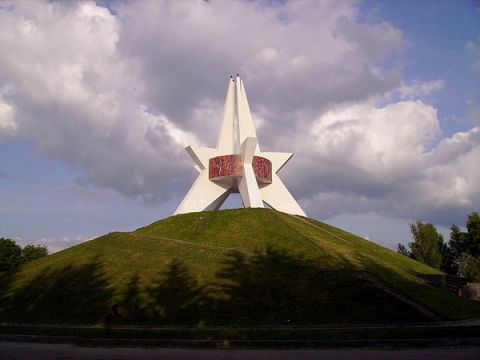 Учитель ИЗО: Курга́н Бессме́ртия — памятник павшим в борьбе с немецко-фашистскими захватчиками, ставший одним из символов города Брянска. Расположен в Советском районе города, в центральном парке культуры и отдыха «Соловьи» (им. 1000-летия Брянска).Представляет собой искусственную земляную насыпь в виде пятигранного холма общим объёмом свыше 20 тысяч кубических метров и высотой 12 метров, которую венчает 18-метровый бетонный пилон в виде пятиконечной звезды.В основании Кургана зарыт орудийный ствол с капсулой, в которой содержится обращение к потомкам-брянцам 2017 года (год 100-летия Октябрьской революции):Учитель музыки: Наша суражская земля тоже помнит о своих героях. На территории Суражского района нет мемориальных комплексов, но в каждом населённом пункте есть места, куда приходят ветераны ВОВ, труженики тыла, малолетние узники, школьники, жители, чтобы отдать дань почтения и уважания тем, кто не вернулся с полей сражения, кто отдал свою жизнь за наше мирное существование.Учитель ИЗО: (Слайды 16-18) У обелиска застыли ели в карауле, Синь неба мирного ясна. Идут года. В тревожном гуле Осталась далеко война. Но здесь, у граней обелиска, В молчанье голову склонив, Мы слышим грохот танков близко И рвущий душу бомб разрыв. Мы видим их - солдат России, Что в тот далёкий грозный час Своею жизнью заплатили За счастье светлое для нас... Учитель ИЗО: Ребята, какие чувства, эмоции вы испытываете, глядя на эти мемориальные ансамбли, памятники? ( Скорбь, печаль, гордость, радость…). А вы узнали эти места? (это наша суражская земля)Учитель музыки: 1418 дней и ночей боролся наш народ за Победу. 9 мая 1945 года прогремели залпы Великой победы. Началась мирная жизнь, а в Брянском лесу наступила тишина.Вокально-хоровая работа.- А сейчас мы с вами вспомним песню, которую мы начали разучивать на прошлом уроке. Песню талантливого брянского композитора Б.Быкова, на стихи М.Грибачева(слайд 12)  «В брянском лесу тишина», за которую автор в 1972 году был награжден дипломом Всероссийского смотра художественной самодеятельности. А сама песня записана на грампластинку фирмы «Мелодия». Работа над песней.Задачи: выработка навыков кантиленного пения, работа над дикцией, дыханием. Закрепление:соотнеси фото памятника и слова песни, тест по теме «Монументальная скульптура»- Итак, какие песни мы сегодня на уроке слушали и исполняли?- О каких памятниках и монументах мы говорили?- Что объединяет эти песни и памятники?6. Подведение итогов урока.Учитель музыки:-  Кто такие патриоты? Можем ли мы себя считать патриотами? Почему? Учитель ИЗО: В настоящее время в Брянской области проходит акция «С любовью к России делами добрыми едины».  Ребята, а какие добрые дела мы можем сделать в преддверии Великой Победы? Информация о домашнем задании, инструктаж по его выполнению – подготовка проекта, посвящённого юбилею Победы (придумать название)Задание по выбору учащихся:Подготовить сообщения о памятниках земли суражской.На формате А3 создать графический проект мемориального ансамбля, посвященного Победе в Великой Отечественной войнеПодобрать песни военных лет.Подбор материала для проекта, изучение изобразительных и печатных материалов Рефлексия -Что нового вы открыли для себя на уроке?- Что вам больше всего запомнилось на уроке?- Какие выводы вы для себя сделали?-Какие эмоции вы испытали на этом уроке?-Какие впечатления у вас от этого урока? - Какие замечания вы выскажете по содержанию урока?-О чём бы вам хотелось узнать в будущем? « Дорогие товарищи, друзья, люди XXI века!.. Никогда не забывайте героического прошлого нашего партизанского края! Всегда помните, какой ценой досталась свобода вашим дедам! Берегите её, как зеницу ока… Мы завещаем вам самое дорогое, что есть у советского человека, — гордость своей Родиной! Любите свою страну так, как любили её мы, ваши старшие товарищи, единомышленники, друзья. Приумножайте могущество Родины Советов!»